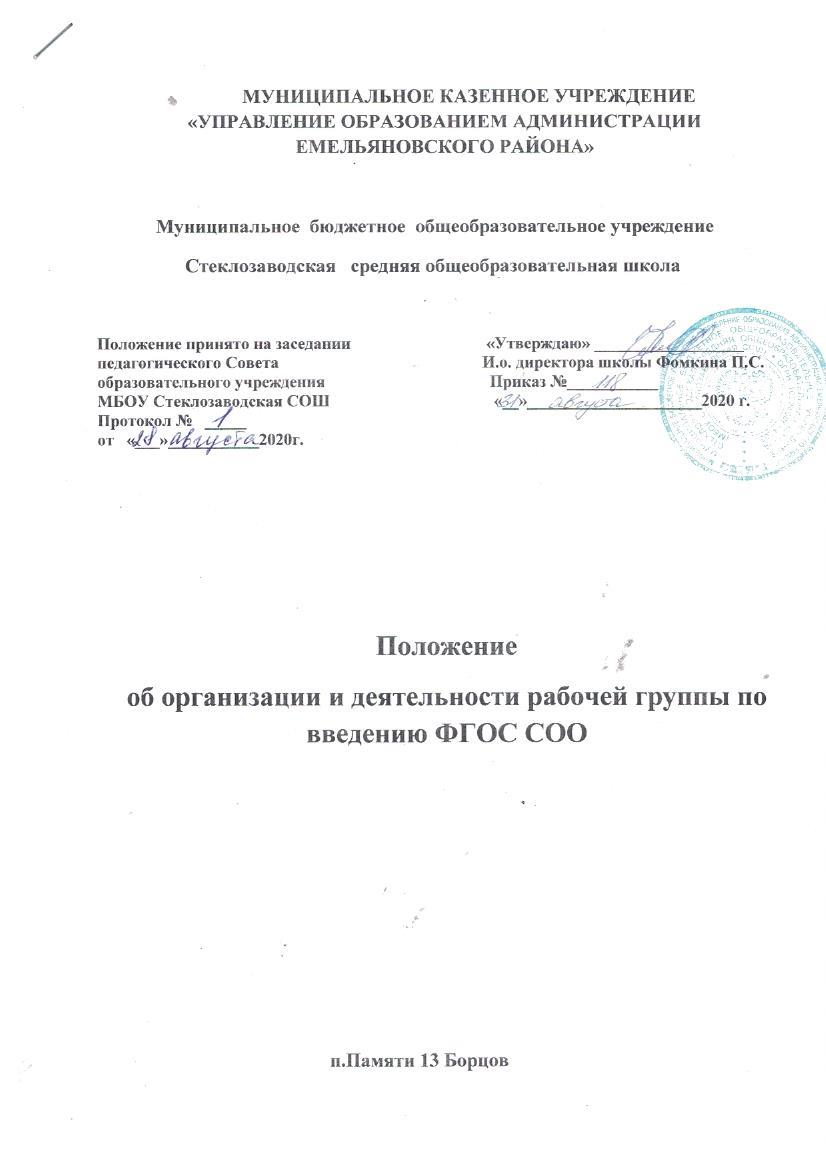 Общие положения1.1. Рабочая группа по введению ФГОС СОО (далее – Рабочая группа) создана  на период введения новых ФГОС среднего общего образования в целях информационного, консалтингового и научно-методического сопровождения этого процесса.1.2. Рабочая группа в своей деятельности руководствуется  Конституцией Российской Федерации, законами и иными нормативными правовыми актами Российской Федерации, Уставом общеобразовательного учреждения, а также настоящим Порядком. 1.3. Состав рабочей группы определяется приказом директора школы  из числа представителей педагогического коллектива, администрации. Возглавляет рабочую группу председатель.Задачи Рабочей группы2.1. Основными задачами рабочей группы являются:информационная и научно-методическая поддержка разработки и реализации комплексных и единичных проектов введения ФГОС СОО;экспертиза проектов введения ФГОС СОО;утверждение планов-графиков реализации комплексных проектов введения ФГОС  СОО;утверждение результатов экспертизы единичных проектов введения ФГОС СОО;представление информации о результатах введения ФГОС СОО;подготовка предложений по стимулированию деятельности учителей по разработке и реализации проектов введения ФГОС СОО.Функции Рабочей группы3.1. Рабочая группа в целях выполнения возложенных на нее задач:формирует перечень критериев экспертной оценки результатов деятельности учителей  и  их объединений по введению ФГОС СОО;изучает  опыт введения ФГОС СОО других общеобразовательных учреждений;обеспечивает необходимые условия для реализации  проектных технологий при введении ФГОС СОО;принимает участие в разрешении конфликтов при введении ФГОС СОО;периодически информирует педагогический коллектив о ходе и результатах введения ФГОС СОО;принимает решения в пределах своей компетенции по рассматриваемым вопросам.Порядок работы Рабочей группы4.1. Рабочая группа является коллегиальным органом. Общее руководство рабочей группой осуществляет председатель группы. 4.2. Председатель группы:открывает и ведет заседания группы;осуществляет подсчет результатов голосования;подписывает от имени и по поручению группы запросы, письма;отчитывается перед методическим советом о работе группы.4.3. Из своего состава на первом заседании рабочая группа  избирает секретаря. Секретарь ведет протоколы заседаний рабочей группы, которые подписываются всеми членами группы. Протоколы группы носят открытый характер и доступны для ознакомления. 4.4. Члены рабочей группы обязаны:присутствовать на заседаниях;голосовать по обсуждаемым вопросам; исполнять поручения, в соответствии с решениями рабочей группы. 4.5. Члены рабочей группы имеют право:знакомиться с материалами и документами, поступающими в группу;участвовать в обсуждении повестки дня, вносить предложения по повестке дня;в письменном виде высказывать особые мнения; ставить на голосование предлагаемые ими вопросы. Вопросы, выносимые на голосование, принимаются большинством голосов от численного состава рабочей группы. Права Рабочей группы5.1. Рабочая группа имеет право:вносить на рассмотрение методического совета вопросы, связанные с разработкой и реализацией проекта введения ФГОС СОО;вносить предложения и проекты решений по вопросам, относящимся к ведению рабочей группы;выходить с предложениями к директору школы и другим членам администрации школы по вопросам, относящимся к ведению рабочей группы;приглашать для принятия участия в работе группы разработчиков проекта;привлекать иных специалистов для выполнения  отдельных поручений. Ответственность Рабочей группы6.1. Рабочая группа  несет ответственность:за объективность  и качество экспертизы комплексных и единичных проектов введения ФГОС СОО в соответствии с разработанными критериями;за своевременность представления информации методическому совету о результатах введения ФГОС СОО;за качество и своевременность информационной, консалтинговой  и научно-методической поддержки реализации единичных проектов введения ФГОС СОО;за своевременное выполнение решений методического совета, относящихся к введению ФГОС СОО;за своевременное выполнение планов-графиков реализации комплексных и единичных проектов введения ФГОС СОО;компетентность принимаемых решений.7.Вступление в силу, внесение изменений и дополнений в настоящее положение.    7.1. Настоящее Положение вступает в силу с «31»августа 2020 г    7.2. Внесение поправок и изменений в Положение производится на заседании педагогического совета школы.    7.3. Настоящее Положение действительно до принятия новой редакции.